Hello everyone, I hope you are all doing well and keeping yourselves healthy and active.   Below is suggested work for the week 18th-22nd May.  Again, do whatever you are able to do and please don’t hesitate to send me an email if you have any questions.  Keep working through your STEM activities this week and don’t forget to log in to the new maths website https://app.mangahigh.com/register-student/454618/953920?p=779487, if you haven’t done so already.  Thanks again to everyone who got in touch over the past few weeks, it was so nice to hear from you and see all the hard work you have been doing.  It’s great to see so many of you helping out around the house and on the farm and developing new talents.  Keep up the great work and stay safe.  Looking forward to hearing from you all soon.Arlene Gilhoolyagilhoolyschool@gmail.com Answers to last week’s Dingbats!All around the world 			Standing in line		BackpackMind over Matter 			Upbeat			BackdraftUp in smoke 				Little Britain			Once upon a timeGo down in history 			Crosshairs			Split personalityFew more Dingbats for next week!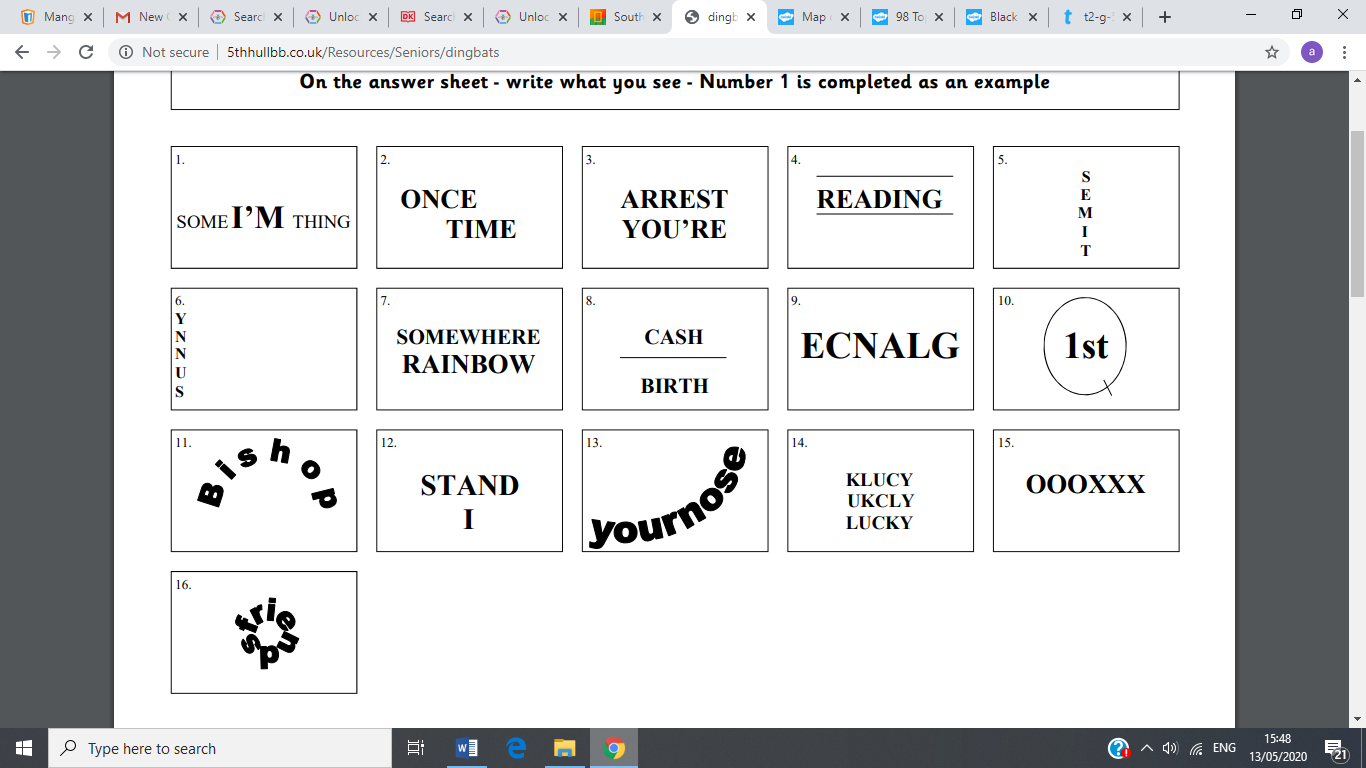 LiteracyDictionary Work/Reading:I have attached Dictionary Work 5 to help you to learn new vocabulary.  You can complete it on Microsoft Word and send back to me. Keep up the reading every day! It is so important for developing your vocabulary and reading fluency as well as giving you the chance to escape to a different world for a while.  The following website has free Ebooks too https://home.oxfordowl.co.uk/books/free-ebooks/Creative Writing: Opening Paragraph Time to start writing your story, which can be about anything you like.  The focus should be on the quality of your writing rather than the amount that you write.  I enjoyed reading your interesting character profiles and settings from last week.  Your next task is to write the opening paragraph, using the attached worksheets to help you.  (This is attached separately). Practice these first, before starting your own.  Remember the opening paragraph is the most important part as you need to engage your readers and entice them to read on… The following link may help you with good words and phrases for your setting and atmospherehttps://www.twinkl.ie/resource/ks2-descriptive-setting-word-mat-bumper-pack-t-e-1Reading Zone:If you don’t have your book at home it can be found at:Go to www.folensonline.ie and tap RegisterSelect TeacherFill in a username, email and passwordFor Roll Number use the code: Prim20Click Register 5th Class: Unit 23 “Call of the Sea” Discuss the words in red orally and see if you can come up with synonyms (alternative words). Look up any words you are unsure of.  Complete activities A-G based on the chapter (whatever you are able to do)6th Class: Unit 23 “Life of a Guide Dog”Discuss the words in red orally and see if you can come up with synonyms (alternative words). Look up any words you are unsure of.  Complete activities A-G based on the chapter (whatever you are able to do)MathsTime RTE PlayerRTE Home School Hub have shown a lesson on Time on Thurs 07 April which will be a help to children on this Chapter.  This is available on the following link.  https://www.rte.ie/player/series/5th-and-6th-class-rt%C3%A9-home-school-hub/SI0000006860?epguid=PL000003393New Maths Website: MangahighThanks to everyone who logged in to Mangahigh last week! Some of the games are more difficult than others but the more attempts you make, the more points and medals you win, so don’t give up! I have kept the games the same as it is based on what you are learning in maths this week and I want to give everyone a chance but if you have completed it already, you will earn more points by trying them again! From now on, I will announce the overall winner at the end of each week.  Good luck!!
If you haven’t joined yet, please do so by following the link below and putting in your first name and first letter of your last name.  No nicknames will be accepted and don’t forget to write down your login details for the future. https://app.mangahigh.com/register-student/454618/953920?p=779487 Maths Book: 	5th Class Chapter 20 Time Pg. 109-111http://data.cjfallon.ie/resources/20707/BAM5_Tutorial_066/lessons/BAM5_Tutorial_066/index.html6th Class Chapter 19 Time Pg. 99-100			Answers to questions in your maths book can be found at https://my.cjfallon.ie/dashboard/student-resourcesClass  Busy at Maths  Busy at Maths Teacher’s Resource Book  Online Book.  If you want to check your answers when you’re finished. 5th Class (Pg. 463)6th Class (Pg. 446)IrishBun go Barr:Unit 16: An Clóca (The Cloak).  If you don’t have your book it can be found online at https://my.cjfallon.ie/dashboard/student-resources  5th class  Bun go Barr  Online Book There is an interactive crossword to accompany this lesson found at http://data.cjfallon.ie/resources/Rang5_Ceacht16.html Read Pg. 98 and translate as much as possible.  The teacher is telling the children about St. Brigid.  Activity B1-5.  Here are the translations as well as first word.1. Cén lá speisialta a bhí ann? Lá2. Where was Bríd living? Bhí3. Where did Bríd and her friends go? Chuaigh4. Where was the king living? Bhí5. Who did Bríd see riding a horse towards her? ChonaicActivity C: Write the correct verbWas/CameStayed/SawWent/DrewTold/AteScreamed/StoppedStarted/Got offIn your copy: Put these verbs into sentencesTháinig=CameRug=GrabbedChaith=Threw/Spent/WoreThosaigh=StartedGhlaoigh=CalledChonaic=SawD’inis=ToldNí raibh=Wasn’t Thug=GaveFuair=GotReading:Have a read through this week’s Eleathanach.  (Attached separately)  
There was a problem with last week’s Eleathanach and it wasn’t uploaded until Tuesday, sorry if you had trouble accessing it.  History/GeographyNelson MandelaThink about what you already know about Nelson MandelaRead through the PowerPoint on Nelson MandelaWrite down 5 facts about Nelson and 5 questions you would ask him.  South AfricaUsing the blank map of Africa, label South Africa and it’s bordering countries (if you have access to a printer)In your copy create a table with two columns, one labelled Ireland and the other labelled South Africa.  Label the following rows: flag, continent, capital city, main languages, longest river, highest mountain and currency. Compare the differences The website below will help you find out the information to fill in your table.  https://kids.nationalgeographic.com/explore/countries/south-africa/ScienceSTEMContinue working on your STEM challenges from last week, you’re flying it!  Primary Planet:The Primary Planet, will be published as an online magazine from April onwards, while related exercises, quizzes and activities will be posted on the website daily.  https://www.theprimaryplanet.ie/.  Check it out, I think a lot of you will really enjoy some of the stories and activities.P.ELive 30 minute session designed for kids every day at 9am with Joe Wicks https://www.youtube.com/watch?v=K6r99N3kXME Good for 5 minute movement breaks throughout the dayhttps://www.youtube.com/results?search_query=5+minute+move+kidsRelaxation: Below is a YouTube link to Cosmic Kids Yoga which is good for helping you relax and stay focused during a hectic day.  Give it a go, it may help you clear your head and stay more focused on your work.https://www.youtube.com/results?search_query=cosmic+kids+yogaShine Dance Fitness:  These have some great dance routines for those of you who like to keep fit through  dancing https://www.youtube.com/channel/UCFSpQu4Ha82Cwfu5KJhl5fQKeep getting lots of exercise and practicing all of your own unique talents.  Make the most of any bit of sunshine.Art IdeasNdebele art (South Africa)Take a look at the PowerPoint on The Ndebele People (attached separately)Design your own Ndebele house using markers/paints.  You can make this 2D on A4 white paper or 3D using cardboard box and covering with white paper.  If you fancy something a bit more challenging, this YouTube tutorial is great.  If using a glue gun make sure you have adult supervision or come up with some alternatives.  https://www.youtube.com/watch?v=PECII2gNTv0 MusicYou can enrol for free access to Dabbledoo music at the following link if you have the time.  https://dabbledoomusic.com/p/parents-subscription-full-accessThis free website has been designed to help parents and families make music with their children at home. Included in this course is the following:Interactive resources for making music with any instrumentsAccess to our sing-along folk and pop songsLearn about well known bands and musicians through our artist profile sectionListen to child-friendly radio shows and playlistsAccess to specific courses such as Irish music and a guitar specialOther Activities RTE2 are running a TV programme from 11am-12pm Monday to Friday, which is aimed at 1st to 6th class pupils.  Also available from https://www.rte.ie/player/Cúla4 ar Scoil are running lessons through Irish on TG4 at 10am every morning.  Suggested TimetableMondayTuesdayWednesdayThursdayFridayP.E (Joe Wicks live on Youtube)P.E (Joe Wicks live on Youtube)P.E (Joe Wicks live on Youtube)P.E (Joe Wicks live on Youtube)P.E (Joe Wicks live on Youtube)IrishIrishIrishIrishIrishMathsMathsMathsMathsMathsEnglishEnglishEnglishEnglishEnglishHistoryGeographyScienceArtMusic